BILAN C.E.S.C.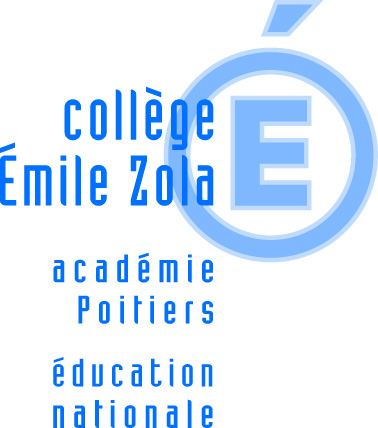 2015 / 2016Les actions réalisées (voir tableau en annexe)La plus part des actions prévues ont été menées à leur terme. Une grande part des actions ont été regroupées lors d’une semaine phare : du 4 eu 8 avril 2016.La non réalisation de certaines actions est essentiellement due au fait que l’infirmière du collège porteuse des actions et intervenante dans ces actions a été en congés maternité une partie de l’année. Les deux axes du CESC Axe santé8 actions ont été réalisées : Axe citoyenneté10 actions ont été réaliséesLe questionnaire sur le « bien vivre au collège »Durant la semaine du CESC, les élèves de 6e, 5e et 4e (soit 390 élèves) ont répondu à un questionnaire en ligne anonymement. Cinq thèmes ont été interrogés dans ce questionnaire : le bien être, la restauration, la pause méridienne, la scolarité, la sécurité.Les résultats de ce questionnaire serviront de base pour le programme d’action de 2016/2017.« Sac à Dos » : détails des objectifs :Sac à dos est un projet dont plusieurs des objectifs entrent dans le cadre des missions du CESC :A) Objectifs en lien avec le projet d'établissement Dans l’axe 1 : Améliorer les conditions de travail au collège :Améliorer la qualité de vie et développer le sentiment d'appartenance au collège.Dans l'axe 2 : Favoriser la réussite de tous :Favoriser la curiosité, la motivation et valoriser le potentiel culturel et social de chacun  Renforcer le « vivre ensemble », le respect des différences de chacunDévelopper la citoyenneté et favoriser la coopération.B) Objectifs généraux du projetFaciliter l'adaptation des élèves de 6ème à leur nouvel environnement scolaire :les sécuriser autour ce nouvel environnementleur permettre de s'exprimer, de mieux communiquer entre eux et avec les adultes du collègeleur permettre de se rendre disponibles et  intéressés pour apprendre.Leur permettre de mieux comprendre et intégrer les règles du « vivre ensemble » et du « travailler ensemble »Les objectifs spécifiques sont les suivants :Renforcer l'estime de soiFavoriser la coopération et stimuler les échanges (soutien social)Développer des stratégies d'apprentissagesLes objectifs disciplinaires et les  références aux compétences ne sont Les autres objectifs relèvent du champ disciplinaire et du champ des compétences et ne sont donc exposé dans ce bilan du CESC. Annexe : BILAN DES ACTIONS CESC 2015/20161Connaître les différents handicaps2Conduites addictives : les dangers du tabac3Gestion du stress4Information don du sang et de plaquettes5Animation demi-pension6Atelier restauration7Petits déjeunés étrangers8Formation aux premiers secours PSC11Formation des délégués2Lutter contre les discriminations3Amélioration du cadre de vie4Journée sécurité routière5Sécurité dans les transports scolaire6Questionnaire "bien vivre au collège"7Sensibilisation au harcèlement8Boite à questions9Mieux vivre ensemble : projet Sac à Dos10La médiation entre pairsSynthèse de la quatrième rubrique « Bien être »De façon globale, les élèves se sentent bien au collège, ils ont des relations à l'intérieur de ce dernier et contribent à construire ce "bien être". Les relations amicales sont importantes et participent à la sérénité du collège. Ils connaissent parfaitement les lieux qui leur sont proposés et déterminent aisément ceux qui posent des problèmes, c'est à dire là ou ils se sentent en insécurité ; Toilettes, les casiers, la cour du collège. Le lieu le plus décrié étant les toilettes même si les réponses des jeunes montrent bien les efforts faits par les agents pour les rendre le plus les plus propres possibles et, que, souvent les problèmes dépassent le cadre du collège (rapport à l'intime). Les réponses montrent également une certaine pertinence au regard des questions posées en particulier concernant les deux lieux que sont -la vie scolaire et l'infirmerie- qui restent pour eux des endroits spécifiques et caractéristiques d'une situation plutôt difficile ou anxiogène. Les réponses liées à l'espace "casiers" révèlent un temps d'inconfort pour certains élèves qui préfèrent attendre un peu pour s'y rendre et ainsi ne pas se laisser entrainer par le monde. Synthèse de la quatrième rubrique « Restauration » Une grande majorité d'élèves constate la qualité des repas servis. Ils pensent pouvoir être en capacité d'intervenir sur les menus en particulier en refléchissant sur la composition. La "commission menu" sur laquelle aucune question n'était posée semble correspondre à cette demande. Synthèse de la quatrième rubrique « pause méridienne »La connaissance des clubs et activités est convenablement perçue par les élèves même si une communication plus importante pourrait être envisagée (26% de méconnaissance). L'intérêt des élèves face à ces activités semblent se maintenir et certaines sont effectivement plébiscitées. Une lecture plus large des réponses données montre qu'un besoin sur le domaine "Sport" est largement évoqué ainsi qu'un développement des activités créatives et artistiques.Synthèse de la quatrième rubrique « Scolarité » Le lieu "classe" est plutôt bien ressenti par les élèves et les relations y sont plutôt apaisées. Les élèves connaissent leur possibilité de communiquer avec les professeurs pour échanger sur différents sujets mais cela n'est pas une démarche envisagée pour un certain nombre d'entre eux (60% de temps en temps), pas plus qu'ils ne communiquent avec les autres adultes du collège. Les préoccupations des élèves sont d'ailleurs majoritairement classées dans "autres" sans qu'il ne soit possible d'en connaitre le contenu. Les élèves sont conscients de l'aide qui peut leur être apportée mais ne l'utilise pas de façon majoritaire. Les projets sont une partie intégrante du processus d'apprentissage puisque les élèves considèrent qu'en priorité ils servent à améliorer leurs acquis, la dimension intégrative des projets reste plus modérée. La politique de notation est relativement bien perçue ainsi que le systeme de punitions, montrant ainsi une acceptation importante des codes liés à l'éducation. Synthèse de la cinquième rubrique « Sécurité » 89% des élèves se sentent en sécurité, ou parfaitement en sécurité, à l'intérieur du collège. Mais, ils considèrent qu'il existe des lieux plus propices pour créer de l'insécurité. Au delà des lieux déjà évoqués, apparaissent les vestiaires du gymnase et l'intérieur des bâtiments à savoir les couloirs et escaliers (bousculades...). La prise en compte des difficultés se fait en partie par le "groupe ami" ce qui n'est pas incohérent compte tenu, d'une part, du degré relatif des incivilités mentionnées et, d'autre part, des comportements psychosociaux liés à l'âge des élèves en présence. Même s'il ne faut pas exclure certaines situations marginales de crise face à l'école, il ya très peu d'élèves qui se considèrent comme ayant "la boule au ventre" avant de venir au collège. Les transports scolaires ne sont pas non plus stigmatisant d'une situation d'insécurité et, ne caractérisent pas une situation de tension entre élèves. La majeure partie des remarques faites par les élèves portent sur les moqueries reçues et par conséquent sur la non prise en compte de l'altérité. Néanmoins à cet âge, la construction de l'élève se fait en opposition avec l'autre, ce qui doit être rappelé pour apprécier les actions à mener. AXE SANTEAXE SANTEAXE SANTEAXE SANTEAXE SANTEAXE SANTEAXE SANTEAXE SANTEAXE SANTEAXE SANTEAXE SANTEAXE SANTEAXE SANTEAXE SANTE6eporteur du projetintervenant5eporteur du projetintervenant4eporteur du projetintervenant3eporteur du projetintervenantULISVie affective et sexualitéComportements à risquexMmes Méchineau BarbariolAgora + infirmièreIntervention PubertéxinfirmièreInf, prof, CPEVie affectiveXMmes Joubert et MalicotMmes Joubert et MalicotConnaître les différents handicapsxMme CousinAssoc Trisomie 21Conduites addictives : les dangers du tabacxMme Laurentligue ctre le cancerGestion du stressxMme CaraësMme CaraësxMme CaraësMme CaraësxMme CaraësMme CaraësxMme CaraësMme CaraësxInformation don du sang et de plaquettesxMme Pailléétudiants en BTSSommeilxMme MalicotMme Malicotx Mme MalicotMme MalicotNutritionAnimation demi-pensionxMme Gabillard, M. AmilienMme Gabillard, M. AmilienxMme Gabillard, M. AmilienMme Gabillard, M. AmilienxMme Gabillard, M. AmilienMme Gabillard, M. AmilienxMme Gabillard, M. AmilienMme Gabillard, M. AmilienxAtelier restaurationxMme Gabillard, M. Amilien, Mme MalicotMme Gabillard, M. Amilien, Mme MalicotxMme Gabillard, M. Amilien, Mme MalicotMme Gabillard, M. Amilien, Mme MalicotxMme Gabillard, M. Amilien, Mme MalicotMme Gabillard, M. Amilien, Mme MalicotxMme Gabillard, M. Amilien, Mme MalicotMme Gabillard, M. Amilien, Mme MalicotxPetits déjeunés étrangersXMme Gabillard, M. Amilien, profs de langueMme Gabillard, M. Amilien, profs de langueFormation aux premiers secours PSC1xM. Rolland, Mme MéchineauM. Rolland, Mme MéchineauAXE CITOYENNETEAXE CITOYENNETEAXE CITOYENNETEAXE CITOYENNETEAXE CITOYENNETEAXE CITOYENNETEAXE CITOYENNETEAXE CITOYENNETEAXE CITOYENNETEAXE CITOYENNETEAXE CITOYENNETEAXE CITOYENNETEAXE CITOYENNETEAXE CITOYENNETE6eporteur du projetintervenant5eporteur du projetintervenant4eporteur du projetintervenant3eporteur du projetintervenantULISFormation des déléguésxMme JoubertxMme JoubertxMme JoubertxMme JoubertxLutter contre les discriminationsxMme PailléMme MolinatAmélioration du cadre de viexFSExFSExFSExFSExSécurité routièreJournée sécuritéxMme PailléPrévention MAIFxTransport scolaireXMme PailléMobilité 79Questionnaire "bien vivre au collège"xpar internetpar internetxpar internetpar internetxpar internetpar internetxpar internetpar internetXSensibilisation au harcèlementxMme JoubertMme JoubertBoite à questionsxMmes Joubert et MalicotMmes Joubert et MalicotxMmes Joubert et MalicotMmes Joubert et MalicotxMmes Joubert et MalicotMmes Joubert et MalicotxMmes Joubert et MalicotMmes Joubert et MalicotxMieux vivre ensembleXMme Malicot"Sac à Dos" ds l'APXLa médiation entre pairsxMmes Joubert et BarrichardMmes Joubert et Barrichard: actions menées à terme: actions non réalisées: actions menées lors de la semaine CESC en avril 2015: action non prévue en début d’année